Муниципальное бюджетное общеобразовательное учреждение «Новоильмовская средняя общеобразовательная школа» Черемшанского муниципального района Республики ТатарстанСОГЛАСОВАНОРуководитель МО учителей                   предметников гуманитарного цикла____________/ Редюкова Н.С.« 18 » августа  2012  г.Индивидуальныйплан саморазвития                учителя русского  языка и литературыМельниковой Татьяны Васильевныпо теме«Применение новых образовательных технологийв преподавании русского языка и литературыв соответствии с ФГОС ООО»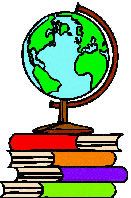 2012г.ЛИЧНАЯ КАРТА учителя русского  языка и литературыМельниковой Татьяны ВасильевныГод рождения: 1961 Образование:Высшее профессиональное образование, Казанский государственный педагогический институт, квалификация по диплому – учитель русского  языка и литературы. Диплом  МВ  № 518323,  выдан 9 июля 1985 года.Предмет: русский язык и литератураОбщий стаж трудовой деятельности:  35 летПедагогический стаж: 35 лет  Категория:  высшаяПрохождение курсов: Курсы повышения квалификации для учителей русского языка и литературы в объеме 108 часов  по проблеме «Теория и методика преподавания учебных предметов «Русский язык» и «Литература» в условиях ФГОС ООО» в ГАОУ ДПО «ИРО РТ», г. Казань-ноябрь 2013 год,свидетельство № 001667.Курсы повышения квалификации для учителей русского языка и литературы в объеме 72 часов  по проблеме «Инновационные подходы к преподаванию русского языка как неродного в условиях полиэтнической образовательной среды и внедрения ФГОС ОО» в ФГБОУ ВПО «Российский университет дружбы народов» - февраль 2014 год, сертификат №390. Обучающий  семинар в объеме 16 часов  «Системно-деятельностный подход в преподавании русского языка и литературы»-ноябрь 2013 год, сертификат участника. Обучающий  семинар в объеме 16 часов  «Проектирование современного урока в соответствии с требованиями ФГОС»  для учителей-предметников, внедряющих ФГОС в 5 классах – апрель 2015 г., сертификат участника, ГАОУ ДПО «Институт развития образования РТ». Курсы повышения квалификации для учителей русского языка и литературы в объеме 108 часов  по проблеме «Обновление содержания и методики обучения русскому языку и литературе в условиях введения ФГОС ООО» в ФГБОУ ВПО «НИСПТР» –октябрь, 2015 год, Удостоверение №7704000018263. Учебная нагрузка:  18  часовТема самообразования:  «Применение новых образовательных технологий в преподавании русского языка и литературы в соответствии с ФГОС ООО»Технология, по которой работает учитель: Деятельностный метод обучения, проблемно-коммуникационный, информационно-коммуникационный, сингапурские структуры обучения, проектная технология.Внеклассная работа: планирование, подготовка и проведение внеклассных общешкольных мероприятий, олимпиад, участие в районных, республиканских, российских  конкурсах, проведение литературных вечеров, конференций, предметных недель.Общественно-педагогическая, общественная  деятельность:Член  творческой группы школы по  реализации  плана инновационной деятельности по направлению « Внедрение Сингапурских структур обучения в учебно-воспитательный процесс как способ формирования у обучающихся универсальных учебных действий и  повышения качества обучения»,  член  экспертной комиссии  по аттестации педагогических работников, член  районной творческой группы  по реализации ФГОС ООО, член женсовета села Новое  Ильмово,  солистка  народного фольклорного ансамбля «Рябинушка»  при СДК; Творческие замыслы: участие  в профессиональных конкурсах, сетевых сообществах, составление блоков  презентаций к урокам и внеклассным мероприятиям, обучение по электронным учебникам;ПЛАН саморазвитияШкола работает над проблемой: «Современные подходы к организации образовательного процесса в условиях перехода на ФГОС».Моя тема самообразования: «Применение новых образовательных технологий в преподавании русского языка и литературы в соответствии с ФГОС ООО»Цель:подготовиться к организации профессиональной деятельности в условиях перехода на ФГОС ООО, к выстраиванию профессиональной деятельности на компетентностной основе для решения соответствующих профессиональных задач для  достижения метапредметных результатов,способствовать формированию УУД через внедрение различных образовательных технологий, способствующих реализации ФГОС, повышение качества знаний обучающихся, повышение мотивации к учёбе.Задачи:Изучение нормативной и методической документации по вопросам внедрения в учебный процесс ФГОС ООО;Развитие умения построения собственной траектории работы в связи с изменениями содержательно-технологического компонента деятельности современного учителя.Проектирование рабочей программы основного общего образования по русскому языку и литературе в соответствии с ФГОС ООО.планировать педагогическую деятельность и осуществлять самоконтроль, выбирать УМК с учетом уровня развития учащихся;овладеть новыми информационными технологиями путем внедрения их в учебно-воспитательный процесс;обобщить опыт педагогической работы по теме самообразования.воспитание патриотических чувств, воспитание нравственных и духовных качеств личности;использование инновационных технологий, обеспечивающих применение деятельностногообучения с целью формирования УУД;внедрение интерактивных форм организации учебного процесса с целью формирования ключевых компетентностей и повышения мотивации учащихся;повышение качества проведения учебных занятий на основе внедрения новых технологий;разработка учебных, научно – методических и дидактических материалов.Перечень вопросов по самообразованию:изучение психолого-педагогической литературы;разработка программно – методического обеспечения учебно-воспитательного процесса;проектная и исследовательская деятельность;анализ и оценка результатов своей деятельности и деятельности учащихся;продолжать изучать педагогический опыт других преподавателей;планомерное и систематическое совершенствование методов учебно–воспитательного процесса.Предполагаемый результат:-разработка рабочих программ по русскому  языку и литературе в соответствии с ФГОС;-формирование у ученика внутренней позиция школьника на уровне положительного отношения к школе, понимание необходимости учения, способности к самооценке, умения планировать, контролировать свои действия, формулировать собственное мнение, сотрудничать с любым партнёром, осуществлять поиск необходимой информации;-повышение качества знаний по преподаваемому  предмету;-участие в педсоветах,  семинарах, конкурсах, в работе школьного и районного МО учителей русского языка  и литературы, творческих группах;-умение оказать практическую помощь коллегам, содействие реализации педагогической темы школы «Современные подходы к организации образовательного процесса в условиях перехода на ФГОС». Форма отчета по проделанной работе: выступление на заседаниях ШМО и РМО,  педсоветах, участие в конкурсах различных уровней.Форма самообразования: индивидуальная, групповая, коллективная, дистанционнаяЭТАПЫ РАБОТЫ НАД ТЕМОЙ                       Транслирование опыта работыЭтапыСодержание работыСрокиПрактическая деятельностьДиагностическийИзучение литературы по проблеме и имеющегося опыта2012 – 2013 годКурсы повышения  квалификации учителей.Изучение ФГОС  и других нормативных документов по ФГОС.Изучение  психолого – педагогической литературы.Изучение опыта передовых учителей через СМИ: Журналы и газеты «Русский язык и литература в школе», «Первое сентября. Русский язык» и др.; ПрогностическийОпределение целей и задач темы.Разработка системы мер, направленных на решение проблемы.Прогнозирование результатов2013 – 2014 годУчастие в семинарах для учителей - предметников гуманитарного цикла.Работа  по теме «Реализация различных образовательных технологий  как средство успешной реализации ФГОС, формирования УУД в рамках ФГОС»ПрактическийВнедрение опыта работы.Формирование методического комплекса.Корректировка работы.2014 – 2015 годСоздание рабочих программ по предметам в соответствии с ФГОС ООО.Выступление на педсовете «Проектная деятельность на уроках русского языка и литературы»      Выступления на заседаниях ШМО «Технология деятельностного обучения» (из опыта работы), «Требования к современному уроку».Участие в проведении методических Дней, Недель, Месячников Участие в олимпиадах, конкурсах.Публикации в СМИ.-Проведение развернутых долговременных экспериментов с использованием средств педагогической диагностики по внедрению инновационных образовательных технологий:1) блочно-модульная система обучения русскому языку с использованием опорных схем;2) анализ литературных произведений на основании опорных схем, кластеров, положений (конспектов);3) развитие познавательного интереса обучающихся к предмету путем внедрения нестандартных уроков;4) внедрение сингапурских структур обучения;ОбобщающийПодведение итогов.Оформление результатов работы. 2016 годОбмен опытом: открытые уроки, мастер-класс, участие в конференциях;-Организация районного, зонального семинаров  по теме самообразования.-Участие и результаты в муниципальных, областных и всероссийских конкурсах и олимпиадах.-Участие в работе школьного сайта (периодическое обновление персональной страницы)-Консультативная помощь учителям и учащимся.ВнедренческийРаспространение опыта работы2017 годУчастие во Всероссийских конкурсах.Публикации на сайтах «Педсовет» ,  «Открытый класс»  «Первое сентября» вПубликация в журнале «Магариф»№Название1Открытый урок в 9 классе по русскому  языку  в рамках районного семинара учителей русского  языка и литературы  по теме «Обучение лингвистическому сочинению-рассуждению в  рамках подготовки  к  ГИА»-2012 год2Открытый урок в 10 классе  по русской литературе  «Жизнь русского дворянства 1половины 19 века» в рамках районного семинара учителей русского  языка и литературы  на базе МБОУ «Новоильмовская  СОШ» по проблеме «Проектная технология на уроках  русского языка и литературы»- 2013 год3Открытый урок в 11 классе по русскому  языку  в рамках районного семинара директоров школ  на базе МБОУ«Новоильмовская  СОШ» по проблеме «Проектирование урока в свете требований ФГОС второго поколения»-2014 год4Открытое  школьное мероприятие–читательская конференция по произведению   Б.Полевого «Повесть о настоящем человеке»- в рамках  реализации  плана  мероприятий школы «70 лет Победе»  на базе МБОУ «Новоильмовская  СОШ»-2015год,5Литературный вечер « У лукоморья » в рамках  Недели предметов гуманитарного цикла на базе МБОУ «Новоильмовская  СОШ»- 2014год,6Выступление на тему «Учебно-исследовательская  работа  как один из способов подготовки учащихся к успешной сдаче ЕГЭ» в рамках районного семинара учителей русского языка и литературы по проблеме «Деятельность учителя по подготовке учащихся к ЕГЭ»-2013 год (из опыта работы)7Выступление по теме «Учёт особенностей родного языка при обучении русскому» в рамках  очной  Всероссийской  научно-практической конференции «Билингвизм как проблема языкового образования в России и Татарстане»- 2013 год8Участие во Всероссийском педагогическом мастер-классе по теме «Проектирование современных уроков литературы»-2015 год,9           Публикация выступления по теме «Учёт особенностей родного языка при обучении русскому»  в печатном издании материалов Всероссийской научно-практической конференции «Билингвизм как проблема языкового образования в России и Татарстане-2013г.10Публикация в социальной сети работников образования статьи и презентации на тему «Лев Толстой и спорт»-2012год,11Участник   Всероссийской экспериментально-творческой группы  педагогов по  проблеме «Применение новых педагогических технологий в урочной  и  внеурочной деятельности»-  сайт ЦПИ  имени К. Д.Ушинского- свидетельство №0776-УП.  12Инновационная деятельность на экспериментальной площадке МБОУ «Новоильмовская средняя общеобразовательная школа» по направлению  «Создание развивающего пространства  школы на основе внедрения сингапурской методики обучения как способа повышения качества образования и реализации ФГОС».2013-2015г..13Публикация. Первый  Международный конкурс методических разработок «Новая компетенция»-2015г.